АДМИНИСТРАЦИЯ ВЕСЬЕГОНСКОГО РАЙОНАТВЕРСКОЙ  ОБЛАСТИПОСТАНОВЛЕНИЕг. Весьегонск18.04.2018											   № 151В связи с изменением количества избирательных участков, организованных на территории муниципального образования Тверской области Весьегонский район и на основании подпункта 2, подпункта «а» пункта 2.1. статьи 19 Федерального закона от 12.06.2002 г № 67-ФЗ. «Об основных гарантиях избирательных прав и права на участие в референдуме граждан Российской Федерации», пункта 2 статьи 16 Избирательного кодекса Тверской области от 07.04.2003 г. №20-ЗО, постановление Избирательной комиссии Тверской области «Об уточнении нумерации избирательных, участков референдума, образованных на территории Тверской области главами местных администраций муниципальных районов, городских округов» от 13.04.2018г.№103/1358-6п о с т а н о в л я ю:Присвоить нумерацию избирательных участков, участков референдума и их границы, установленные постановлением администрации района от 06.04.2018 № 137 «Об уточнении перечня избирательных участков, участков референдума и их границ, установленные постановлением от 17.01.2013г. № 19»:Город ВесьегонскСеверный избирательный участок № 102Улицы: Александровская с № 1 по № 99, с № 2 по № 92, Береговая, Вагжанова, Весьегонская, Водораздельная, Вологодская, Есенина, Заводская, Загородная, пер.Загородный, пер.Западный, Калинина, К.Маркса с № 3 по № 131, с № 2 по № 114, Кирова с № 3 по № 63, с № 2 по №70, Комсомольская, контр-адмирала Лапушкина, Ленина с №1 по №  41, с  № 2  по № 42,  Лесная, Л.Чайкиной, Л. Толстого, М.Горького, Маяковского с № 1 по № 37, с № 4 по № 54, пер. Мирный, Моховая, Новая, Пролетарская, Пушкинская, Раздельная, Самойловская, С.Щедрина, Серова, Скобникова, Советская с    № 1 по №  67, с № 2 по  № 62, Сосновая, С.Перовской,  Старогородская, Степанова, Тверская, Тихонова, Тодорского с № 1 по № 41, с № 2 по № 42, Хвойная, Чайковского, Черняховского.Место нахождения участковой избирательной комиссии и помещения для голосования:  помещение Весьегонской  средней школы (2ой корпус), ул.Тихонова, 4.Южный избирательный участок № 103Улицы: Александровская с № 94 по  № 144, с № 99а по № 143, проезд Берёзовый, Владимирская, Вячеслава Беляева, Гагарина, Герцена, Дельская, пер. Дельский, Д.Бедного, проезд Дорожников, Дружбы, Жигарева, Зелёная, К.Маркса с № 116 по № 134, с №135 по № 149, Кирова с № 65 по № 81, с № 70а по № 86, Коммунистическая, Краснодарская, Кутузова, лейтенанта Ильина, Лермонтова, Ленина №№ 43,44,45, Л.Смирновой, Маяковского с № 39 по № 69, Матросова, Мира, Некрасова, Озёрная, Панфилова, пер.Песчаный, пер.Пионерский, Приморская, Рыбацкая, пер.Рыбацкий, Садовая, Свободы, Советская №№ 62а, 62б, с № 64 по № 108, с № 69а по № 95, пер.Солнечный, Спортивная, пер.Спортивный, Станционная с № 2 по № 20, №№ 1,3, 5, 5а, 13, 17, 19, Степана Кузьмина, Тодорского с № 43 по № 49, с № 44 по № 48, Троицкая, Труда, Устюжанская, пер.Хвойный, Чкалова, пер.Чкалова, пер.Чухарный, пер.Энергетиков, Энтузиастов, Юбилейная.Место нахождения участковой избирательной комиссии и помещения для голосования:  помещение районного Дома культуры, ул.Панфилова, 17. Промышленный избирательный участок № 104Улицы: Бежецкая, В.Терешковой, генерала Афонина, Гоголя, Дачная, Долгирева, Живенская, пер. Живенский, Заречная, Кооперативная, Кратинова, Льнозаводская, Луговая, Ляпиха, Мелиораторов, Молодёжная, Набережная, Октябрьская, П.Морозова, пер.П.Морозова, Парковая, Первомайская, Полевая, Правды, Промышленная, пл. Промышленная, Профсоюзная,Радищева, Сенная, Свободный проезд, Станционная №№ 7, 9, 11, 15, Стахановская, Степана Ларина, пер. Строителей, Урицкого, пер. Фабричный, Чапаева, Южная, пер. Южный.Место нахождения участковой избирательной комиссии и помещения для голосования:  помещение Весьегонской  средней школы (1ый корпус), ул.Южная, 24а.Ёгонское сельское поселениеИзбирательный участок № 105Населенные пункты: Бадачево, Боровицы, Васькино, Гора, Григорево, Елейцино, Ёгна, Квасково, Кишкино, Колынево, Косодавль, Кузьмищево, Люберь, Макарово, М.Овсяниково, Метлино, Никола-Реня, Никулино, Никулино, Павловское, Перемут, Пореево, Раменье, Слуды, Спас-Реня, Старое, Стрекачёво, Стрелица, Тиманское, Федорково, Филиппцево, Федотово, Хрущи, Шарицы.Место нахождения участковой избирательной комиссии и помещения для голосования: с. Ёгна, помещение администрации Ёгонского сельского поселения.Избирательный участок № 106Населенные пункты: Большое Овсяниково, Воскресенье, Малыгино, Мордкино, Стрекуново, Сухолжино, Улитино.Место нахождения участковой избирательной комиссии и помещения для голосования: дер. Большое Овсяниково, помещение Большеовсяниковской средней школы.Ивановское сельское поселениеИзбирательный участок  № 107Населенные пункты: Арефино, Баскаки, Бор, Борихино, Бренево, Бухрово, Волосово, Восход,  Григорково, Ещево, Збрындино, Иваново, Копаево, Кишкино, Лукино, Малышево, Маринино, Михалёво, Погорелово, Подлесное, Постижино, Приворот, Самша, Сенцово, Суслово, Титовское, Троицкое-Александрово, Чижово, Юрьевское.Место нахождения участковой избирательной комиссии и помещения для голосования: дер. Иваново, помещение администрации Ивановского сельского поселения.Избирательный участок № 108Населенные пункты: Бараново, Выбор, Горка, Крешнево, Самша-1, СНТ «Родник».Место нахождения участковой избирательной комиссии и помещения для голосования: дер. Бараново, помещение  администрации Ивановского сельского поселенияИзбирательный участок № 109 Населенные пункты: Барское-Александрово, Бронниково, Вялье, Горка, Данилково, Пронино, Петровское, Романцево, Савелово, Тебеньки, Ушаково, Чернецкое, Шенское.Место нахождения участковой избирательной комиссии и помещения для голосования: дер.Пронино, здание школы.Избирательный участок № 110Населенные пункты: Борщево, Высокое, Комлево, Кузьминское, Медянки, Мотаево, Поповка, Селиваново, Столбищи, Тарачево, Хмельнево.Место нахождения участковой избирательной комиссии и помещения для голосования:  дер. Столбищи, помещение Дома культуры.Кесемское сельское поселениеИзбирательный участок № 111Населенные пункты: Алешино, Иван-Гора, Мартыниха, Овинищи, Петелево, Попадино, Софрониха, Терпигора, Чухарево, Чернягино, Якушино.Место нахождения участковой избирательной комиссии и помещения для голосования: пос. Овинищи, помещение библиотеки.Избирательный участок № 112Населенные пункты: Абросимово, Большое Мякишево, Веснино, Вяльцево, Доманово, Ильницы, Корнягово, Крутцы, Кулиберово, Кулаково, Малая Каменка, Мелюхино, Мякишево, Новое Шилково, Овинище-1, Петряйка, Плоское, Поповка, Пятницкое, Сельца, Старое Шилково, Тимошкино, Щетка, Яснево.Место нахождения участковой избирательной комиссии и помещения для голосования: дер. Тимошкино, помещение библиотеки.Избирательный участок № 113Населенные пункты: Алексино, Большое Фоминское, Борихино, Ванево, Губачево, Ильинское, Кесьма, Коровкино, Лакутино, Лобозники, Лобнево, Можайка, Миньево, Неверово, Остолопово, Пашково, подстанция эл.сетей, Попадьино, Противье, Раменье, Старое,Тарачево,Холм.Место нахождения участковой избирательной комиссии и помещения для голосования: с. Кесьма, помещение администрации Кесемского сельского поселения.Любегощинское  сельское поселениеИзбирательный участок № 114Населенные пункты: Аблазино, Батеевка, Бородино, Звана, Козлы, Красное, Ларихово, Любегощи, Марачиха, Мякишево, Пограево, Попово, Пылево, Страшино, Стрекачево, Суховерхово, Часовня.Место нахождения участковой избирательной комиссии и помещения для голосования: с. Любегощи, помещение администрации Любегощинского сельского поселения.Избирательный участок № 115Населенные пункты: Аксениха, Алферово, Болдырево, Борки, Верхнее, Дор, Жуково, Коник, Левково, Липенка, Лошицы, Мишуткино, Нестерово, Остров, Сандырево, Тимофеево, Тучково, Шевелево, Щелканиха.Место нахождения участковой избирательной комиссии и помещения для голосования: дер. Алферово, помещение библиотеки.Романовское сельское поселениеИзбирательный участок № 116Населенные пункты: Боловино, Бриково, Веселово, Головково, Горбачево, Горка, Добрица, Еремейцево, Игнатково, Ильинское, Матюшкино, Мосеевское, Никола-Высока, Паскино, Подольское, Противье, Романовское, Романовский льнозавод, Романцево, Савино, Стафурово, Сычево, Талашманка, Топорищево, Чурилково.Место нахождения участковой избирательной комиссии и помещения для голосования: с. Романовское, помещение администрации Романовского сельского поселения.Избирательный участок № 117Населенные пункты: Беняково, Дюдиково, Каменка, Коверниково, Новое, Огнишино, Приворот.Место нахождения участковой избирательной комиссии и помещения для голосования: дер. Дюдиково, помещение Дома культуры.Чамеровское сельское поселение Избирательный участок № 118Населенные пункты: Ермолкино, Костиндор, Лопатиха, М.Высокое, М.Фоминское, Максимцево, Медведково, Поцеп, Старое, Суково, Чистая Дуброва.Место нахождения участковой избирательной комиссии и помещения для голосования: с. Чистая Дуброва, помещение Дома культуры.Избирательный участок № 119Населенные пункты: Алексейцево, Башкино, Бельское, Высокое, Дудино, Ивашково, Кошелево, Круглиха, Микляево, Мышкино, Орда, Осорино, Острецово, Покрышкино, Рябинкино, Сажиха, Станино, Телятово, Ульяниха, Федово, Филипово, Хахилево, Чамерово, Шеломово.Место нахождения участковой избирательной комиссии и помещения для голосования: с. Чамерово, помещение администрации Чамеровского сельского поселения.Настоящее постановление вступает в силу после дня окончания избирательной кампании по выборам Президента Российской Федерации 18 марта 2018 года. Опубликовать настоящее постановление в газете «Весьегонская жизнь», разместить в информационно-телекоммуникационной сети «Интернет».Глава администрации района                                       И.И. Угнивенко О присвоении нумерации избирательных участков, участков референдума и их границ, уточненные постановлением администрации района от 06.04.2018 № 137«Об уточнении перечня избирательных участков, участков референдума и их границ» 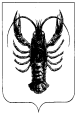 